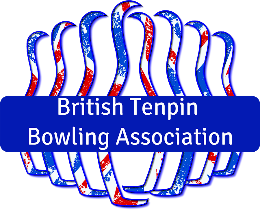 Application FormPosition: Team England Manager (Senior Squad)Appointment: 2 Years Commencing October 2021Job DescriptionThe Team Manager will be responsible for the preparation, management and welfare of the England squad of players while on National or International duty including training events and other events and tournaments. This will include:Working for the Head of Team England Management, provide support in the development of long-term objectives, strategies and budgets for their age group.Working in conjunction with the Head of Team England to implement the long term strategies and qualification methods of the relevant teams. Assist Head of Team England to keep a track of budgets including, where applicable, player contributions and training events.Arranging the format for practice games/squad training days, in conjunction with the Head of Team England and Team Coach along with team talks and debriefing sessions whilst monitoring performance during play.Working with Head of Team England and Head of Coaching, assist in the identification and selection of the Coaching Team as required for training and International events.In conjunction with the Head of Team England, ensuring squad members are aware of all relevant arrangements appertaining to the event concerned.Attending any relevant meeting/briefing/function on behalf of Team England as required.Ensuring players sign and comply with the Code of Conduct at all times whilst on international duty and take appropriate action in respect of any disciplinary matters which may arise.The Team Manager will manage and co-ordinate all initial contact with the media while on international duty on behalf of the BTBA. Within three weeks of the completion of international events, produce and submit a written report to the Head of Team England.The Team Manager will be responsible for any changes in team formation/selection during international events and will liaise with the team coach regarding any such changes/selections.Appointing a Team Captain if/when appropriate.Ensuring that all players have and are wearing the correct uniform at all times.Please complete and return this form by email to admin@btba.org.ukSection 1: Applicant DetailsReference DetailsPlease supply details of up to 2 referees who agree to be contacted by the BTBA, if necessary.  Referees must be over 18 years of age.Section 2: Personal ProfileSection 3: DeclarationI declare that, to the best of my knowledge and belief, the information provided in this Application Form is correct. We are committed to safeguarding and promoting the welfare of children and expect all applicants to respect this commitment. This post is subject to an enhanced DBS check.Section 4: For Office Use OnlyHead Office Key Dates:Name:Address:Postcode:Telephone:Email Address:BTBA Number:Date of Birth:Name:Address:Postcode:Telephone:Email Address:BTBA Number:Date of Birth:Name:Address:Postcode:Telephone:Email Address:BTBA Number:Date of Birth:Current position e.g. member of Local Association and duties performed:Previous Team England position(s) held, experience and/or qualifications:Please indicate briefly (no more than 1500 words) why you are applying for this role. You should highlight any particular skills and previous experiences you feel make you a strong candidate for this position and any relevant training undertaken or qualifications held.SignatureDateDate application receivedDate acknowledgedDate of interview (If applicable)Position offeredPosition acceptedDate DBS completedActivityDateApplication closing date 13th October 2021Acknowledgements sent by14th October 2021Applications sent to selection Committee by15th October 2021Selection Process w/c20th October 2021